Publicado en Barcelona el 04/05/2018 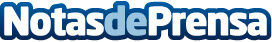 Clínica Den propone el blanqueamiento dental para que todas las madres sonríanEste Día de la Madre, Clínica Den propone el blanqueamiento dental como regalo para hacer que todas las madres sonrían como se merecenDatos de contacto:Elena MañasGlobe Comunicación93 252 82 91Nota de prensa publicada en: https://www.notasdeprensa.es/clinica-den-propone-el-blanqueamiento-dental Categorias: Medicina Sociedad Cataluña Consumo Odontología http://www.notasdeprensa.es